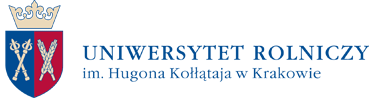 Załącznik nr 5 do SIWZNr zamówienia: DZP-291-2920/2022Oświadczenie o posiadaniu umowy generalnejJa (My), niżej podpisany (ni) .............................................................  działając w imieniu i na rzecz:Nazwa wykonawcy.....................................................................................................................................................Adres ...........................................................................................................................................Numer tel/fax ...............................................................................................................................i  będąc należycie upoważniony do jego reprezentowania Oświadczam(y), że Wykonawca posiada aktualną umowę generalną z Operatorem Systemu Dystrybucyjnego (OSD) na świadczenie usług dystrybucyjnych na obszarze, na którym znajdują się miejsca dostarczenia gazu ziemnego niezbędnej do realizacji zadania pn: „Kompleksowa sprzedaż gazu ziemnego wysokometanowego dla potrzeb Uniwersytetu Rolniczego im. Hugona Kołłątaja w Krakowie”.                                                                                ...................................................................................                                                                                                                                                                                                                                                                                                                   (podpis osoby/osób upoważnionych)Data .........................................................